РЕШЕНИЕРассмотрев проект решения о внесении изменений в Решение Городской Думы Петропавловск-Камчатского городского округа от 02.09.2014 № 253-нд              «О правилах благоустройства территории Петропавловск-Камчатского городского округа и порядке участия собственников зданий (помещений в них) и сооружений в благоустройстве прилегающих территорий», разработанный рабочей группой, созданной решением Городской Думы Петропавловск-Камчатского городского округа от 28.10.2015 № 846-р «О создании рабочей группы по разработке проекта решения Городской Думы Петропавловск-Камчатского городского округа                     «О внесении изменений в Решение Городской Думы Петропавловск-Камчатского городского округа от 02.09.2014 № 253-нд «О правилах благоустройства территории Петропавловск-Камчатского городского округа и порядке участия собственников зданий (помещений в них) и сооружений в благоустройстве прилегающих территорий», внесенный председателем Городской Думы Петропавловск-Камчатского городского округа Смирновым С.И., принимая во внимание рекомендации публичных слушаний от 05.12.2016, Городская Дума Петропавловск-Камчатского городского округаРЕШИЛА:1. Принять Решение о внесении изменений в Решение Городской Думы Петропавловск-Камчатского городского округа от 02.09.2014 № 253-нд                        «О правилах благоустройства территории Петропавловск-Камчатского городского округа и порядке участия собственников зданий (помещений в них) и сооружений в благоустройстве прилегающих территорий». 2. Направить принятое Решение временно исполняющему полномочия Главы Петропавловск-Камчатского городского округа для подписания и обнародования.РЕШЕНИЕот 27.12.2016 № 538-ндО внесении изменений в Решение Городской Думы Петропавловск-Камчатского городского округа от 02.09.2014 № 253-нд «О правилах благоустройства территории Петропавловск-Камчатского городского округа и порядке участия собственников зданий (помещений в них) и сооружений в благоустройстве прилегающих территорий» Принято Городской Думой Петропавловск-Камчатского городского округа(решение от 27.12.2016 № 1220-р)1. В статье 1:1) в части 2 абзац восьмой исключить;2) часть 3 исключить.2. В статье 2:1) пункт 11 изложить в следующей редакции:	«11) контейнерная площадка - специально оборудованная площадка для сбора и временного хранения твердых коммунальных отходов с установкой необходимого количества контейнеров и (или) бункеров-накопителей;»;2) пункт 32 изложить в следующей редакции:	«32) случайный мусор - отдельные элементы (фрагменты) твердых коммунальных отходов, не образующие скоплений, возникающие на объектах общего пользования в период между уборками, осуществляемыми с фиксированной периодичностью;»;	3) пункт 37 изложить в следующей редакции:	«37) твердые коммунальные отходы - отходы, образующиеся в жилых помещениях в процессе потребления физическими лицами, а также товары, утратившие свои потребительские свойства в процессе их использования физическими лицами в жилых помещениях в целях удовлетворения личных и бытовых нужд. К твердым коммунальным отходам также относятся отходы, образующиеся в процессе деятельности юридических лиц, индивидуальных предпринимателей и подобные по составу отходам, образующимся в жилых помещениях в процессе потребления физическими лицами;»;	4) в пункте 41 слова «некапитальные гаражи» исключить.	3. В статье 3 часть 11 изложить в следующей редакции:«11. На фасадах зданий, сооружений запрещается размещение, эксплуатирование посторонних устройств и предметов. На фасадах многоквартирных домов не допускается размещение, эксплуатирование приспособлений и устройств для сушки белья.».4. В статье 7:1) в части 1:- пункт 4 после слова «размещать» дополнить словом «, эксплуатировать»; - в пункте 12 слово «мусор» заменить словами «твердые коммунальные отходы».5. В статье 8:1) часть 2 изложить в следующей редакции:	«2. Владельцы зданий, сооружений, образовательных, медицинских, культурно-спортивных, культовых и ритуальных организаций, театров, музеев, дворцов культуры, магазинов, салонов, ателье, парикмахерских, автостоянок, рынков, торговых комплексов (центров), нестационарных объектов торговли, общественного питания, бытового обслуживания обязаны установить у входа данных объектов урны для сбора мусора. Управляющие организации, товарищества собственников жилья, жилищно-строительные кооперативы и собственники жилых помещений в многоквартирных домах, где выбран непосредственный способ управления, обязаны установить у входа в каждый подъезд жилого дома урны для сбора мусора. Расстояние между урнами для сбора мусора определяется в зависимости от интенсивности использования соответствующего объекта благоустройства территории (но не более чем через 40 метров на оживленных и 100 метров - на малолюдных участках).»;2) часть 3 изложить в следующей редакции:	«3. Лица, указанные в части 2 настоящей статьи, обязаны:	1) очищать урны по мере их заполнения, но не реже 1 раза в день в летний период и 1 раз в 3 дня в зимний период;	2) мыть урны по мере загрязнения, но не реже 1 раза в неделю в летний период;	3) окрашивать урны 1 раз в год (май - июнь), а также при необходимости восстановления внешнего вида;4) очищать прилегающую к урнам 2-х метровую зону от мусора.»;3) часть 4 исключить;4) часть 5 исключить;5) часть 15 исключить.6. В статье 10 часть 4 изложить в следующей редакции:«4. Порядок выдачи разрешения на снос зеленых насаждений и оплаты их компенсационной стоимости определяется постановлением администрации городского округа.».7. В статье 12:1) часть 2 исключить;2) часть 5 дополнить пунктом 5 следующего содержания:«5) на участках дорог, оборудованных транспортными ограждениями или повышенным бордюром.».8. В статье 16:1) в части 3 слова «и временных строений» заменить словами «а также объектов некапитального строительства»;2) часть 5 дополнить пунктом 7 следующего содержания:«7) сбрасывать (отводить) в канализационные колодцы жидкие бытовые отходы посредством ассенизационного вакуумного транспорта, иные отходы производства и потребления, а также снег и любые другие загрязняющие вещества и предметы.».9. Настоящее Решение вступает в силу после дня его официального опубликования.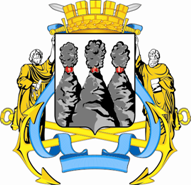 ГОРОДСКАЯ ДУМАПЕТРОПАВЛОВСК-КАМЧАТСКОГО ГОРОДСКОГО ОКРУГАот 27.12.2016 № 1220-р56-я (внеочередная) сессияг.Петропавловск-КамчатскийО принятии решения о внесении изменений в Решение Городской Думы Петропавловск-Камчатского городского округа                        от 02.09.2014 № 253-нд «О правилах благоустройства территории Петропавловск-Камчатского городского округа и порядке участия собственников зданий (помещений в них) и сооружений в благоустройстве прилегающих территорий»Председатель Городской ДумыПетропавловск-Камчатскогогородского округа                                                                                          С.И. СмирновГОРОДСКАЯ ДУМАПЕТРОПАВЛОВСК-КАМЧАТСКОГО ГОРОДСКОГО ОКРУГАВременно исполняющий полномочия Главы Петропавловск-Камчатскогогородского округа                                                                                      В.Ю. Иваненко